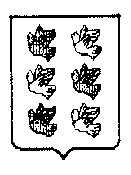 Муниципальное образование городской округ город Торжок Тверской областиТоржокская городская ДумаР Е Ш Е Н И Е14.02.2023                                                       	                                                        № 177О внесении изменений в решениеТоржокской городской Думыот 30.11.2022 № 153Руководствуясь Федеральным законом от 21.12.2001 № 178-ФЗ 
«О приватизации государственного и муниципального имущества», 
в соответствии с подпунктом 25 пункта 3 статьи 28 Устава муниципального образования городской округ город Торжок Тверской области, подпунктом 7.2.4. пункта 7.2 Положения о порядке управления и распоряжения 
имуществом, находящимся в собственности муниципального образования 
город Торжок, утвержденного решением Торжокской городской 
Думы от 19.12.2013 № 219 (в редакции решений Торжокской городской 
Думы от 26.03.2014 № 235, от 18.12.2014 № 284, от 18.05.2017 № 84, 
от 03.09.2020 № 297 и от 20.10.2020 № 8), Торжокская городская Дума 
р е ш и л а: 1. Внести в решение Торжокской городской Думы от 30.11.2022 
№ 153 «Об утверждении прогнозного плана (программы) приватизации имущества, находящегося в муниципальной собственности муниципального образования городской округ город Торжок Тверской области, на 2023-2025 годы» следующие изменения:Перечень объектов недвижимого имущества, находящихся в муниципальной собственности муниципального образования городской округ город Торжок Тверской области, которые планируется приватизировать в 2023 - 2025 годах, изложить в следующей редакции:«».2. Настоящее Решение вступает в силу со дня его подписания, подлежит официальному опубликованию и размещению в свободном доступе на официальных сайтах администрации города Торжка и Торжокской городской Думы в информационно-телекоммуникационной сети Интернет.Председатель Торжокской городской Думы	                             С.А. ДорогушВрио Главы города Торжка                                                                    С.В. Кулагин№ п/пНаименование объектаАдрес (местонахождение объекта)площадь муниципального имущества, кв.м.Предполагаемый срок приватизацииСпособ приватизации1учебный корпус № 1Тверская область,г. Торжок, Ленинградское ш., д. 241413,42024В соответствии с действующим законодательством1учебный корпус № 2Тверская область,г. Торжок, Ленинградское ш., д. 24529,02024В соответствии с действующим законодательством1учебный корпус № 3Тверская область,г. Торжок, Ленинградское ш., д. 2494,92024В соответствии с действующим законодательством1мастерскаяТверская область,г. Торжок, Ленинградское ш., д. 24368,42024В соответствии с действующим законодательством1земельный участокТверская область,г. Торжок, Ленинградское ш., д. 24227062024В соответствии с действующим законодательством2Нежилое зданиеТверская область,г. Торжок,ул. 3-й пер. Бакунина, д. 42751,32023-2025В соответствии с действующим законодательством2земельный участокТверская область,г. Торжок,ул. 3-й пер. Бакунина, д. 425612023-2025В соответствии с действующим законодательством3Нежилое зданиеТверская область,г. Торжок,ул. Огородная, д. 39108,22024В соответствии с действующим законодательством3земельный участокТверская область,г. Торжок,ул. Огородная, д. 392065,42024В соответствии с действующим законодательством4Нежилое помещениеТверская область,г. Торжок,ул. Торговые ряды, д.2, пом. 32792023-2025В соответствии с действующим законодательством430/100 доли земельного участкаТверская область,г. Торжок,ул. Торговые ряды, д.210942023-2025В соответствии с действующим законодательством5Нежилое помещениеТверская область,г. Торжок,ул. Торговые ряды, д.2, пом. 10112,22023-2025В соответствии с действующим законодательством512/100 доли земельного участкаТверская область, г. Торжок,ул. Торговые ряды, д.210942023-2025В соответствии с действующим законодательством